Guía de Matemática 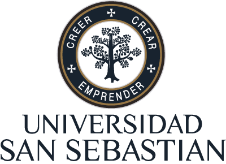 Teorema de Pitágoras 7° Básico 2020Nombre: __________________________________________________ Curso: _________________ Fecha: ___________Objetivo de Aprendizaje:  Explicar la validez que tiene el teorema de Pitágoras a través de ejercicios de la vida cotidiana.Resuelve los siguientes ejercicios.Si la hipotenusa de un triángulo rectángulo mide 2cm y uno de sus lados mide 1cm, ¿cuánto mide el otro lado?Calcular la altura que podemos alcanzar con una escalera de 3 metros apoyada sobre la pared si la parte inferior la situamos a 70 centímetros de ésta.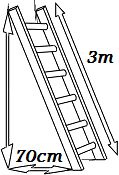 Se quiere colocar un cable desde la cima de una torre de 25 metros altura hasta un punto situado a 50 metros de la base la torre. ¿Cuánto debe medir el cable?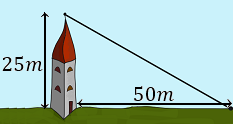 Hallar las medidas de los lados de una vela con forma de triángulo rectángulo si se quiere que tenga un área de 30 metros al cuadrado y que uno de sus catetos mida 5 metros para que se pueda colocar en el mástil. 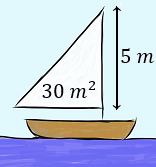 ¡¡Recordatorio!!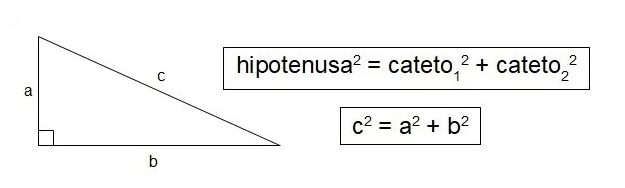 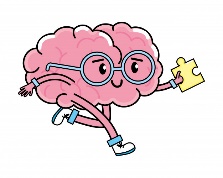 